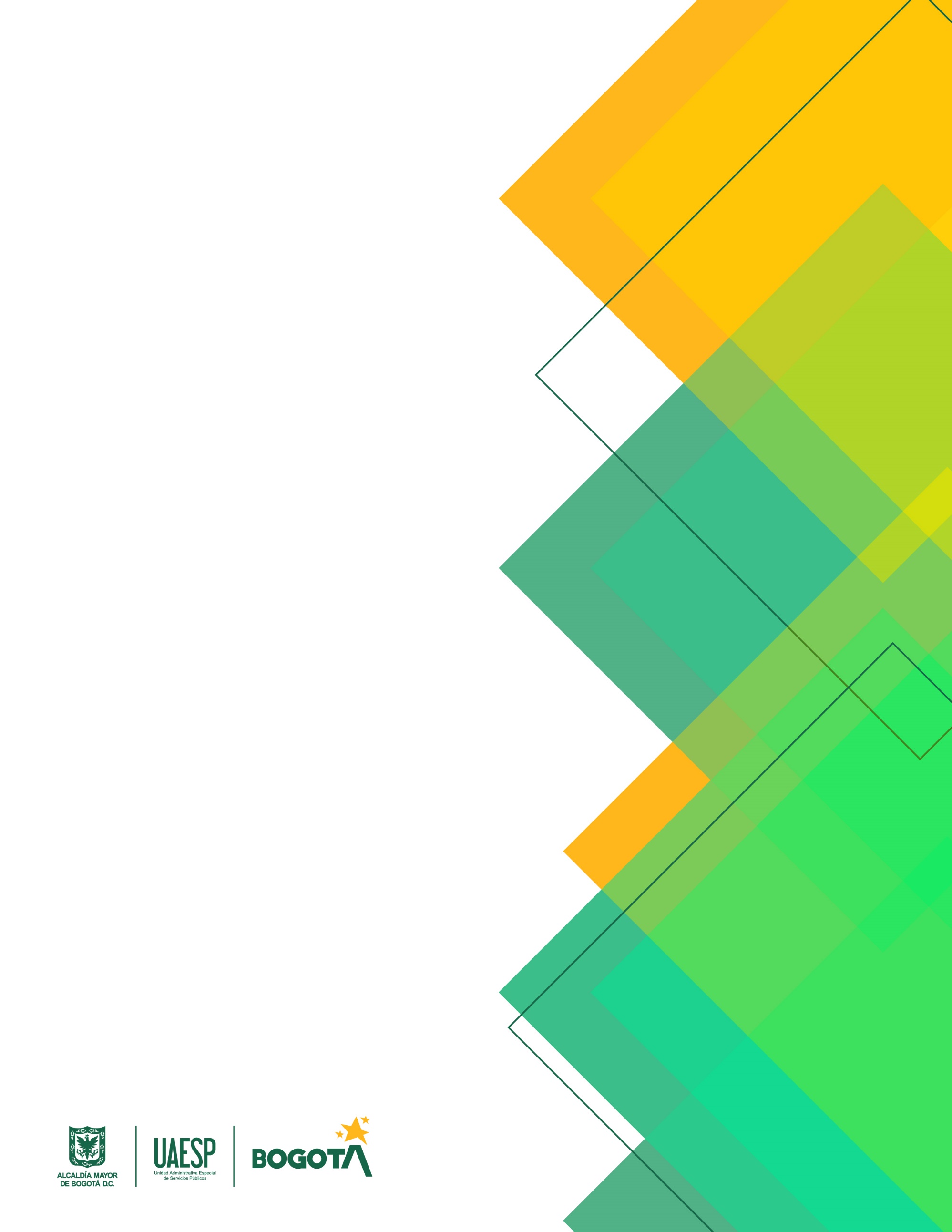 DIAGNÓSTICO DE PARTICIPACIÓN CIUDADANA Unidad Administrativa Especial de Servicios Públicos –UAESP(Mes –año)XXXXXDirectora GeneralXXXXJefe Oficina Asesora de PlaneaciónSubdirectores y jefes de OficinaXXXXXX, Subdirector (a) de Servicios Funerarios y Alumbrado PúblicoXXXXXX, Subdirector (a) de Administrativa y Financiera XXXXXX, Subdirector (a) de Asuntos Legales XXXXXX, Subdirector (a) de Disposición FinalXXXXXX, Subdirector (a) de AprovechamientoXXXXXX, Subdirector (a) de Recolección, Barrido y LimpiezaXXXXXX, Jefe de Oficina Asesora de ComunicacionesXXXXXXX, Jefe de Oficina TICXXXXXXX, Jefe de Oficina de Control InternoEquipo de trabajoNombre, DependenciaINTRODUCCIÓNEspecifique el marco general o contexto del documentoOBJETIVOSOBJETIVO GENERALEstablezca el objetivo global del diagnóstico el cual debe ser medible OBJETIVOS ESPECÍFICOSMedibles y alcanzable en un periodo de tiempoPRINCIPIOS DE LA PARTICIPACÓN CIUDADANASe debe actualizar con el marco normativo vigente externo –(Constitución Política, leyes, jurisprudencia, plan de desarrollo) e interno (política de participación ciudadana, estrategia de participación ciudadana, protocolos, metodologías entre otros).MARCO CONCEPTUALMencione aquí el modelo de relacionamiento, objetivos de desarrollo sostenible, enfoque poblacional, territorial, de género, derechos humanos, participación ciudadana, control social, rendición de cuentas, instancias de participación, gestión social y las demás que se requieran.DIAGNÓSTICO DE PARTICIPACIÓN CIUDADANARecursos institucionales Menciones los recursos que se requieren para llevar a cabo el diagnóstico, humanos, tecnológicos, de comunicaciones, financieros y logísticos.Metodología Establezca las actividades a desarrollar para el diagnóstico, así mismo debe relacionar aquí las fuentes (primarias, secundarías), del proceso de recopilación, incluya si se trata de una investigación cualitativa, cuantitativa, muestra estadística entre otros.Fuentes de información primaria (incluya como mínimo estos documentos)Informe de gestión de la entidad Informe de gestión de Participación CiudadanaAutodiagnóstico de la política de participación ciudadana en la gestión pública de MIPGAutodiagnóstico de Rendición de Cuentas de MIPG.Modelo de relacionamiento de grupos de interésÍndice Institucional de Participación Ciudadanía – IIPCMatriz de Espacios e Instancias de Participación Ciudadana Índice de gestión y desempeñoInforme de consultas ciudadanas Proceso de recopilación de la informaciónDescriba cómo llevó a cabo el proceso de recolección de la información primaria considerando algunas de las siguientes herramientas: entrevistas, grupos focales, consultas ciudadanas, entre otras. Para la información secundaria, describa las fuentes bibliográficas utilizadas, estudios distritales entre otras. (IDPAC, Gobierno Abierto…)Resultados del DiagnósticoEspacios y mecanismos de Rendición de Cuentas Recursos invertidos en participación ciudadana Canales de atención Actividades de Participación Ciudadana, Gestión Social y Control SocialEspacios e instancias de Participación CiudadanaAgenda de la Mesa Técnica de Participación CiudadanaAnálisis DOFADerivado del estudio en el punto anterior, realice aquí un análisis DOFA que incluya acciones mínimas propuestas para desarrollar en el documento Estrategia de Participación Ciudadana. PCI-FM-02 V1CONCLUSIONES Y RECOMENDACIONESBIBLIOGRAFIAColocar las referencias bibliográficas que permitan ver las fuentes consultadas, se debe colocar en orden alfabético. No colocar viñetas ni enumerar.ANEXOSAnexo 1. Título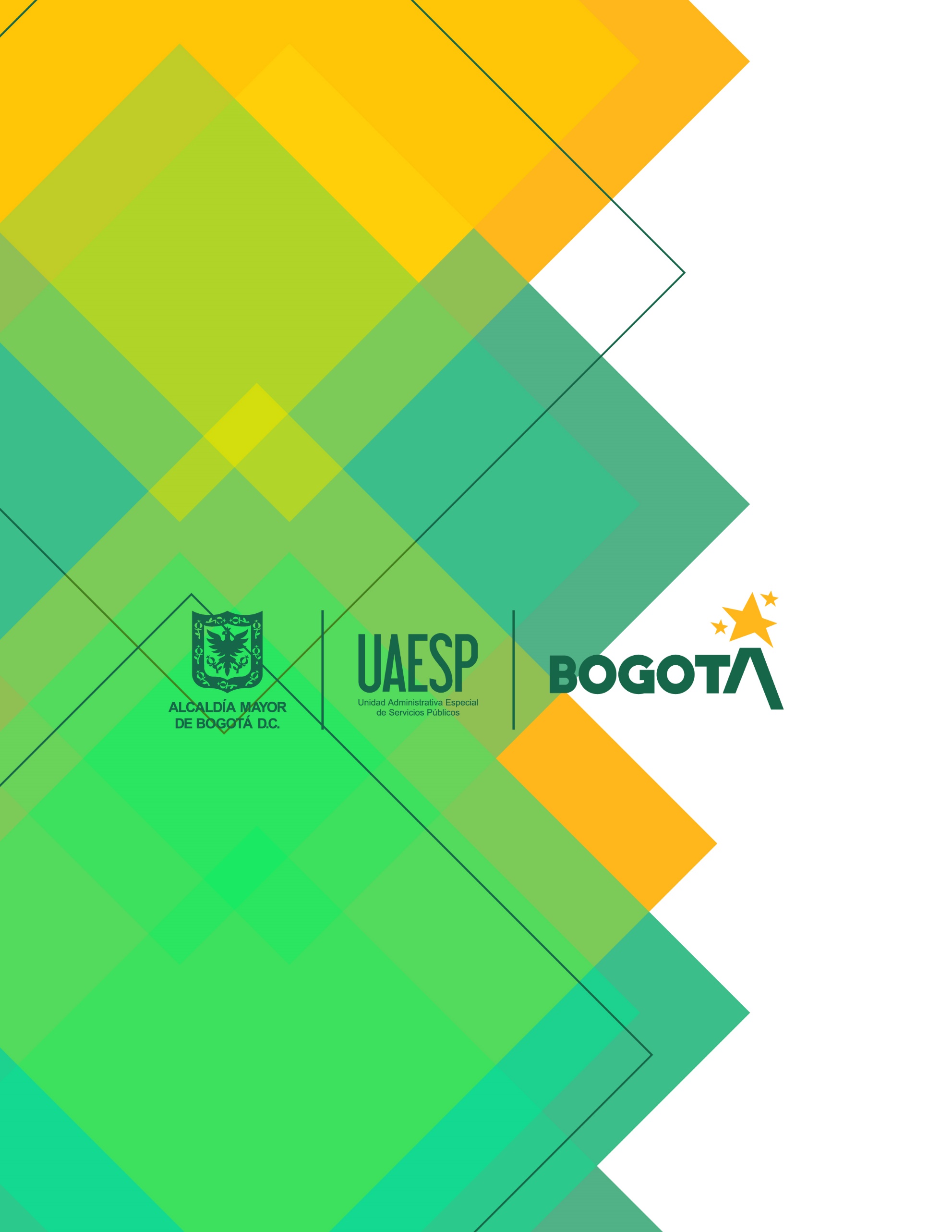 FORTALEZASOPORTUNIDADDEBILIDADESAMENAZAS